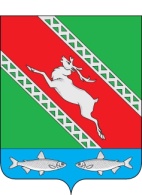 	РОССИЙСКАЯ ФЕДЕРАЦИЯ	ИРКУТСКАЯ ОБЛАСТЬДума муниципального образования 	«Катангский район»	РЕШЕНИЕот 15 июня 2023 года                            село Ербогачен                                                   № 2/5Об утверждении плана работы Думы муниципального образования«Катангский район» на второе полугодие 2023 годаРассмотрев представленный проект плана работы Думы муниципального образования «Катангский район» на второе полугодие 2023 года, в соответствии со статьей 20 регламента Думы муниципального образования «Катангский район», Дума муниципального образования «Катангский район»РЕШИЛА:1. Утвердить план работы Думы муниципального образования «Катангский район» на второе полугодие 2023 года.2. Опубликовать настоящее решение в печатном издании «Муниципальный вестник» и на официальном сайте муниципального образования «Катангский район» в информационно-телекоммуникационной сети «Интернет».Председатель Думы муниципального образования «Катангский район»                                                                         В.В. ПучковаМэр муниципального образования«Катангский район»                                                                                                С.Ю. Чонский                                                                                                       Приложение к решению Думымуниципального образования«Катангский район»от 15 июня 2023 года № 2/5 ПЛАН РАБОТЫ ДУМЫ МУНИЦИПАЛЬНОГО ОБРАЗОВАНИЯ «КАТАНГСКИЙ РАЙОН»НА ВТОРОЕ ПОЛУГОДИЕ 2023 ГОДА.Вопросы для рассмотрения в рамках «Информационного часа»Информация первого заместителя главы администрации муниципального образования «Катангский район» о работе курируемых отделовИнформация заместителя главы администрации муниципального образования «Катангский район» о работе курируемых отделовИнформация об итогах проведения внутреннего финансового контроля в муниципальных учреждениях Катангского районаИнформация о мерах социальной поддержки граждан, реализуемых Отделом назначения мер социальной поддержки по Катангскому районуИнформация о работе по вывозу ТКО и состоянии площадок временного складирования ТКО на территории муниципального образования «Катангский район»1. Правотворческая деятельность:1. Правотворческая деятельность:1. Правотворческая деятельность:1. Правотворческая деятельность:№содержаниесодержаниеДатаДокладчик/ содокладчикОтветственные1.1Регулярно проводить заседания Думы муниципального образования «Катангский район»Регулярно проводить заседания Думы муниципального образования «Катангский район»Не реже 1 раза в три месяцаПучкова В.В.Председатель Думы муниципального образования «Катангский район» Пучкова В.В.1.2На заседаниях Думы муниципального образования «Катангский район» рассмотреть вопросы:На заседаниях Думы муниципального образования «Катангский район» рассмотреть вопросы:1.3О внесении изменений и дополнений в Устав муниципального образования «Катангский район»О внесении изменений и дополнений в Устав муниципального образования «Катангский район»По мере необходимости в течение полугодияЧервонная Л.Н.Администрация муниципального образования «Катангский район» (юридический отдел), Дума муниципального образования «Катангский район», комитет по мандатам, регламенту и депутатской этике. 1.4О внесении изменений и дополнений в решение Думы муниципального образования «Катангский район» «О бюджете муниципального образования «Катангский район» на 2023 год».О внесении изменений и дополнений в решение Думы муниципального образования «Катангский район» «О бюджете муниципального образования «Катангский район» на 2023 год».По мере необходимости в течение полугодияВерхотурова Т.А./ Светлолобова С.А.Администрация муниципального образования «Катангский район»,финансовое управление администрации муниципального образования «Катангский район», комитет по бюджету и социально- экономическому развитию, Дятлов А.Б.1.5О бюджете муниципального образования «Катангский район» на 2024 год и на плановый период 2025 и 2026 годов.О бюджете муниципального образования «Катангский район» на 2024 год и на плановый период 2025 и 2026 годов.4 кварталВерхотурова Т.А./ Светлолобова С.А.Администрация муниципального образования «Катангский район»,финансовое управление администрации муниципального образования «Катангский район», комитет по бюджету и социально- экономическому развитию, Дятлов А.Б.1.6О признании утратившими силу, решений Думы муниципального образования «Катангский район».О признании утратившими силу, решений Думы муниципального образования «Катангский район».По мере необходимости в течение полугодияЮрьева М.А.Администрация муниципального образования «Катангский район», Дума муниципального образования «Катангский район»1.7О внесении изменений и дополнений в решения Думы муниципального образования «Катангский район».О внесении изменений и дополнений в решения Думы муниципального образования «Катангский район».По мере необходимости в течение полугодияЮрьева М.А., Пучкова В.В.Администрация муниципального образования «Катангский район», Дума муниципального образования «Катангский район»1.8Об утверждении плана правотворческой работы Думы муниципального образования «Катангский район» на первое  полугодие 2024 годаОб утверждении плана правотворческой работы Думы муниципального образования «Катангский район» на первое  полугодие 2024 года4 кварталПучкова В.В.Председатель Думы муниципального образования «Катангский район», Пучкова В.В.1.9О внесении изменений и дополнений в регламент Думы муниципального образования «Катангский район»О внесении изменений и дополнений в регламент Думы муниципального образования «Катангский район»По мере необходимости в течение полугодияПучкова В.В.Администрация муниципального образования «Катангский район» и Дума муниципального образования «Катангский район», комитет по мандатам, регламенту и депутатской этике. 1.10О присвоении звания «Почетный гражданин муниципального образования  «Катангский район».О присвоении звания «Почетный гражданин муниципального образования  «Катангский район».4 кварталЮрьева М.А.Администрация муниципального образования «Катангский район», комитет по мандатам, регламенту и депутатской этике.1.11Об утверждении прогнозного плана приватизации муниципального имущества в 2024 году.Об утверждении прогнозного плана приватизации муниципального имущества в 2024 году.По мере необходимости в течение полугодияЩеглова Ю.Ю.Комитет по бюджету и социально- экономическому развитию муниципального образования, Дятлов А.Б.2.Контрольная деятельность2.Контрольная деятельность2.Контрольная деятельность2.Контрольная деятельность2.1Контроль  за исполнением принятых решений Думы муниципального образования «Катангский район»Контроль  за исполнением принятых решений Думы муниципального образования «Катангский район»постоянноПучкова В.В., Дятлов А.Б., Юрьев Е.В.Председатели комитетов и председатель Думы муниципального образования «Катангский район»2.2Об  исполнении бюджета муниципального образования  «Катангский район» за 1 полугодие 2023 года и 9 мес. 2023 годаОб  исполнении бюджета муниципального образования  «Катангский район» за 1 полугодие 2023 года и 9 мес. 2023 года3,4 кварталВерхотурова Т.А./ Светлолобова С.А.Финансовое управление администрации муниципального образования «Катангский район», комитет по бюджету и социально- экономическому развитию, Дятлов А.Б.2.3О ходе реализации в 2023 году муниципальных программО ходе реализации в 2023 году муниципальных программ4 кварталВерхотурова О.Д., Грачева Н.А.Администрация муниципального образования «Катангский район», комитет по бюджету и социально- экономическому развитию, Дятлов А.Б.2.4Об информации о реализации мероприятий по программе «Народные инициативы» в 2023 годуОб информации о реализации мероприятий по программе «Народные инициативы» в 2023 году3 кварталВерхотурова О.Д., Грачева Н.А.Администрация муниципального образования «Катангский район», комитет по бюджету и социально- экономическому развитию, Дятлов А.Б.2.5Об информации о текущем состоянии дел на территории сельских поселений Катангского районаОб информации о текущем состоянии дел на территории сельских поселений Катангского района4 кварталГлавы поселенийКомитет по бюджету и социально- экономическому развитию муниципального образования, Дятлов А.Б.2.6Об информации администрации муниципального образования «Катангский район» о начале отопительного сезона и подготовке к работе предприятий, оказывающих услуги в сфере энергетики и ЖКХ, в сезоне 2023-2024 годов.Об информации администрации муниципального образования «Катангский район» о начале отопительного сезона и подготовке к работе предприятий, оказывающих услуги в сфере энергетики и ЖКХ, в сезоне 2023-2024 годов.3 кварталМолчанов А.Н..Комитет по социальным вопросам, Юрьев Е.В.2.7Об информации администрации муниципального образования «Катангский район» об итогах ремонтных работ учреждений образования к началу учебного 2023-2024 годаОб информации администрации муниципального образования «Катангский район» об итогах ремонтных работ учреждений образования к началу учебного 2023-2024 года3 кварталГавриленко Д.М.Комитет по социальным вопросам, Юрьев Е.В.2.8О выполнении плана работы Думы муниципального образования «Катангский район» за второе полугодие 2023 годаО выполнении плана работы Думы муниципального образования «Катангский район» за второе полугодие 2023 года4 кварталПучкова В.В.Председатель и депутаты Думы муниципального образования «Катангский район»2.9Об информации о состоянии и перспективе развития дополнительного образования в Катангском районеОб информации о состоянии и перспективе развития дополнительного образования в Катангском районе3 кварталГавриленко Д.МКомитет по социальным вопросам, Юрьев Е.В.2.10Об информации о поставке горюче-смазочных материалов для муниципальных нужд и населения в 2023 годуОб информации о поставке горюче-смазочных материалов для муниципальных нужд и населения в 2023 году3 кварталВерхотурова О.Д./Грачев Ф.В.Комитет по бюджету и социально- экономическому развитию муниципального образования, Дятлов А.Б.2.11Об укомплектованности кадрами медицинских и учебных заведений Катангского района Об укомплектованности кадрами медицинских и учебных заведений Катангского района 4 кварталФаркова Р. М./Гавриленко Д.М.Комитет по социальным вопросам, Юрьев Е.В.2.12Об информации администрации муниципального образования «Катангский район» об итогах инвентаризации муниципального имуществаОб информации администрации муниципального образования «Катангский район» об итогах инвентаризации муниципального имущества4 кварталЩеглова Ю.Ю.Комитет по бюджету и социально- экономическому развитию муниципального образования, Дятлов А.Б.2.13Об информации о строительстве нового корпуса стационара в с. ЕрбогаченОб информации о строительстве нового корпуса стационара в с. Ербогачен3 кварталМуллер А.Н., Фаркова Р.М.Комитет по социальным вопросам, Юрьев Е.В.2.14Об информации администрации муниципального образования «Катангский район» по организации мероприятий при осуществлении деятельности по обращению с животными без владельцев в 2023 годуОб информации администрации муниципального образования «Катангский район» по организации мероприятий при осуществлении деятельности по обращению с животными без владельцев в 2023 году4 кварталШилова И.Н..Комитет по социальным вопросам, Юрьев Е.В.3. Представительная и организационная деятельность:3. Представительная и организационная деятельность:3. Представительная и организационная деятельность:3. Представительная и организационная деятельность:3.1Участие в работе Межведомственной комиссии по реализации мер, направленных на увеличение доходов консолидированного бюджета  муниципального образования «Катангский район.Участие в работе Межведомственной комиссии по реализации мер, направленных на увеличение доходов консолидированного бюджета  муниципального образования «Катангский район.В течение полугодияПучкова В.В., Дятлов А.Б.Председатель Думы муниципального образования «Катангский район», Пучкова В.В. Комитет по бюджету и социально- экономическому развитию муниципального образования, Дятлов А.Б.3.2Участие в работе комиссии по делам несовершеннолетних и защите их правУчастие в работе комиссии по делам несовершеннолетних и защите их правВ течение полугодияСаблин Е.А.,Пучкова В.В.Саблин Е.А., Председатель Думы муниципального образования «Катангский район», Пучкова В.В. 3.3Участие в еженедельных совещаниях при мэре муниципального образования «Катангский район. Участие в еженедельных совещаниях при мэре муниципального образования «Катангский район. В течение полугодияПучкова В.В. Председатель Думы муниципального образования «Катангский район», Пучкова В.В.3.4Участие в межведомственной комиссии по предупреждению распространения социально- значимых заболеванийУчастие в межведомственной комиссии по предупреждению распространения социально- значимых заболеванийВ течение полугодияСаблин Е.А.,Юрьев Е.В.Комитет по социальным вопросам, Юрьев Е.В., Саблин Е.А.3.5Участие в работе совета руководителей.Участие в работе совета руководителей.В течение полугодияПучкова В.В.Председатель Думы муниципального образования «Катангский район», Пучкова В.В., Фаркова Р.М.3.6Участие в межведомственной комиссии по профилактике правонарушений.Участие в межведомственной комиссии по профилактике правонарушений.В течение полугодияЮрьев Е.В.Комитет по социальным вопросам, Юрьев Е.В.3.7Участие в работе антикоррупционной комиссии.Участие в работе антикоррупционной комиссии.В течение полугодияДятлов А.Б.Комитет по бюджету и социально- экономическому развитию муниципального образования, Дятлов А.Б.3.8Участие в работе антинаркотической комиссии на территории муниципального образования «Катангский район»Участие в работе антинаркотической комиссии на территории муниципального образования «Катангский район»В течение полугодияЮрьев Е.В.Комитет по социальным вопросам, Юрьев Е.В.3.9Участие в работе антикризисной рабочей группы муниципального образования «Катангский район» по повышению устойчивости экономики района.Участие в работе антикризисной рабочей группы муниципального образования «Катангский район» по повышению устойчивости экономики района.В течение полугодияДятлов А.Б.,Пучкова В.В.Председатель Думы муниципального образования «Катангский район» Пучкова В.В., комитет по бюджету и социально- экономическому развитию, Дятлов А.Б.3.10Участие в работе комиссии при мэре муниципального образования «Катангский район» по формированию резерва управленческих кадров в муниципальном образовании «Катангский район».Участие в работе комиссии при мэре муниципального образования «Катангский район» по формированию резерва управленческих кадров в муниципальном образовании «Катангский район».В течение полугодияПучкова В.В.Председатель Думы муниципального образования «Катангский район», Пучкова В.В.3.11Участие в работе комиссии по предупреждению и ликвидации чрезвычайных ситуаций и обеспечению пожарной безопасности в Катангском районе.Участие в работе комиссии по предупреждению и ликвидации чрезвычайных ситуаций и обеспечению пожарной безопасности в Катангском районе.По необходимостив течение полугодияЮрьев Е.В., Пучкова В.В.Комитет по социальным вопросам, Юрьев Е.В.3.12Отчеты депутатов по итогам депутатской деятельности перед избирателями и в СМИОтчеты депутатов по итогам депутатской деятельности перед избирателями и в СМИ4 кварталДепутатыДепутаты Думы муниципального образования «Катангский район»3.13Подготовка и рассмотрение проектов решений Думы муниципального образования «Катангский район»Подготовка и рассмотрение проектов решений Думы муниципального образования «Катангский район»В течение полугодияПучкова В.В., Дятлов А.Б., Юрьев Е.В.Председатель Думы муниципального образования «Катангский район», Пучкова В.В., председатели постоянных депутатских комитетов (Дятлов А.Б., Юрьев Е.В.)3.14Личный прием граждан депутатами.Личный прием граждан депутатами.Согласно графику приемаДепутатыКомитет по мандатам, регламенту и депутатской этике. 3.16Участие в работе постоянных комитетов Думы муниципального образования «Катангский район».Участие в работе постоянных комитетов Думы муниципального образования «Катангский район».В течение полугодияПучкова В.В., Дятлов А.Б., Юрьев Е.В.Председатели постоянных депутатских комитетов  (Дятлов А.Б., Юрьев Е.В.), депутаты3.17Взаимодействие Думы муниципального образования «Катангский район» с органами государственной власти, с органами местного самоуправления района и поселений, предприятиями, организациями, общественными объединениями района, детскими и молодежными организациями.Взаимодействие Думы муниципального образования «Катангский район» с органами государственной власти, с органами местного самоуправления района и поселений, предприятиями, организациями, общественными объединениями района, детскими и молодежными организациями.В течение полугодияПучкова В.В., Дятлов А.Б., Юрьев Е.В.Председатель Думы муниципального образования «Катангский район» Пучкова В.В., председатели постоянных депутатских комитетов(Дятлов А.Б., Юрьев Е.В.), депутаты3.18Участие депутатов в праздничных мероприятиях, посвященных государственным и профессиональным праздникам, юбилейным и праздничным датам предприятий, организаций и учреждений района.Участие депутатов в праздничных мероприятиях, посвященных государственным и профессиональным праздникам, юбилейным и праздничным датам предприятий, организаций и учреждений района.В течение полугодияДепутатыПредседатель Думы муниципального образования «Катангский район» Пучкова В.В., председатели постоянных депутатских комитетов (Дятлов А.Б., Юрьев Е.В.), депутаты3.19Подготовка и издание решений Думы муниципального образования «Катангский район» в «Муниципальном вестнике»Подготовка и издание решений Думы муниципального образования «Катангский район» в «Муниципальном вестнике»В течение полугодияПучкова В.В.Председатель Думы муниципального образования «Катангский район», Пучкова В.В.3.20Организация и участие в публичных слушаниях.Организация и участие в публичных слушаниях.По необходимостиПучкова В.В., депутатыПредседатель и депутаты Думы муниципального образования «Катангский район» 3.21Работа с письмами и обращениями граждан.Работа с письмами и обращениями граждан.ПостоянноДепутатыПредседатель Думы муниципального образования «Катангский район», Пучкова В.В., председатели постоянных депутатских комитетов  (Дятлов А.Б., Юрьев Е.В.), депутаты3.22Об утверждении плана работы Думы муниципального образования «Катангский район» на первое полугодие 2024 годаОб утверждении плана работы Думы муниципального образования «Катангский район» на первое полугодие 2024 года4 кварталПучкова В.В.Председатель и депутаты Думы муниципального образования «Катангский район»